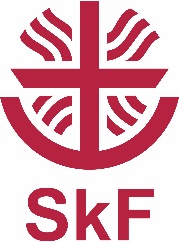 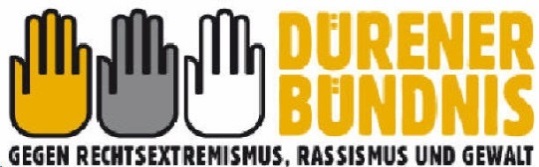 Anmeldung zum Beteiligungsforum „Weltoffenes Düren – gemeinsam stark gegen Rechtsextremismus und Rassismus25. Juni 2018 // 17-21 Uhr // Kulturfabrik DürenBitte geben Sie uns eine Rückmeldung, wenn Sie an der Veranstaltung teilnehmen möchten. Die Plätze sind begrenzt.Name:											Institution: 										Funktion:										E-Mail:										 Bitte senden Sie dieses Formular bis spätestens 16. Juni 2018 per Mail an kirschbaum@duerener-buendnis.de !